Undoing Racism/Community Organizing WorkshopSeptember 14-16, 2018     New Haven, CTAre you challenged by racism in your practice, institution, home, or classroom?Are you concerned about the impact of racism in your community, state, or the nation? 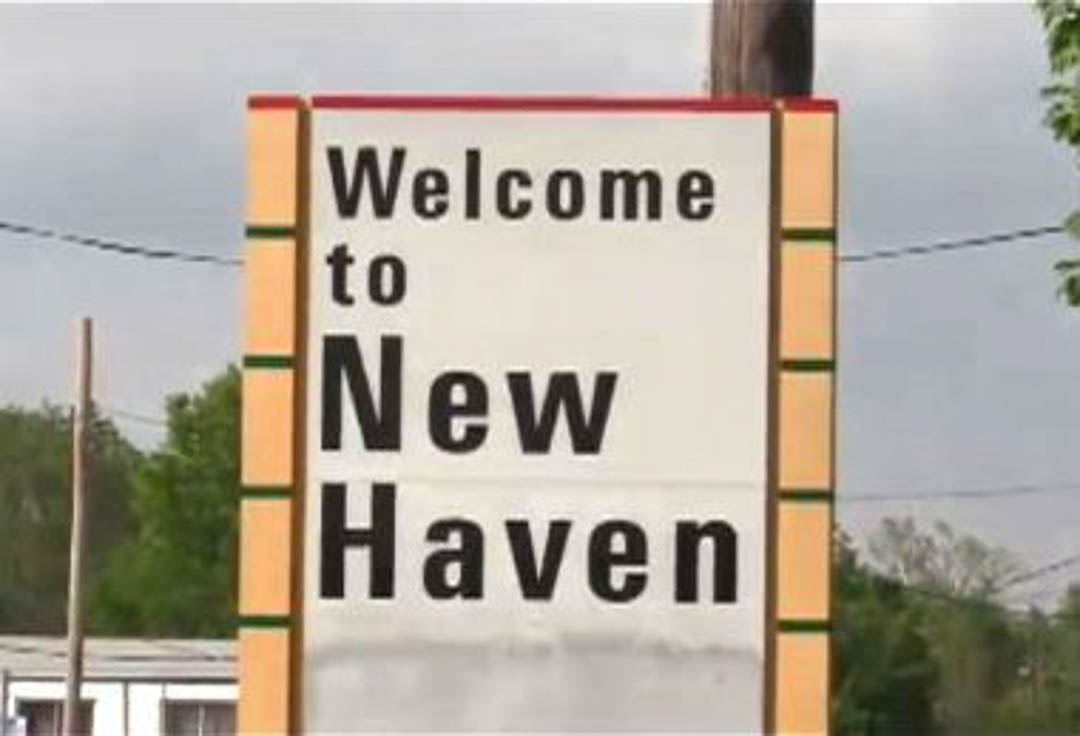 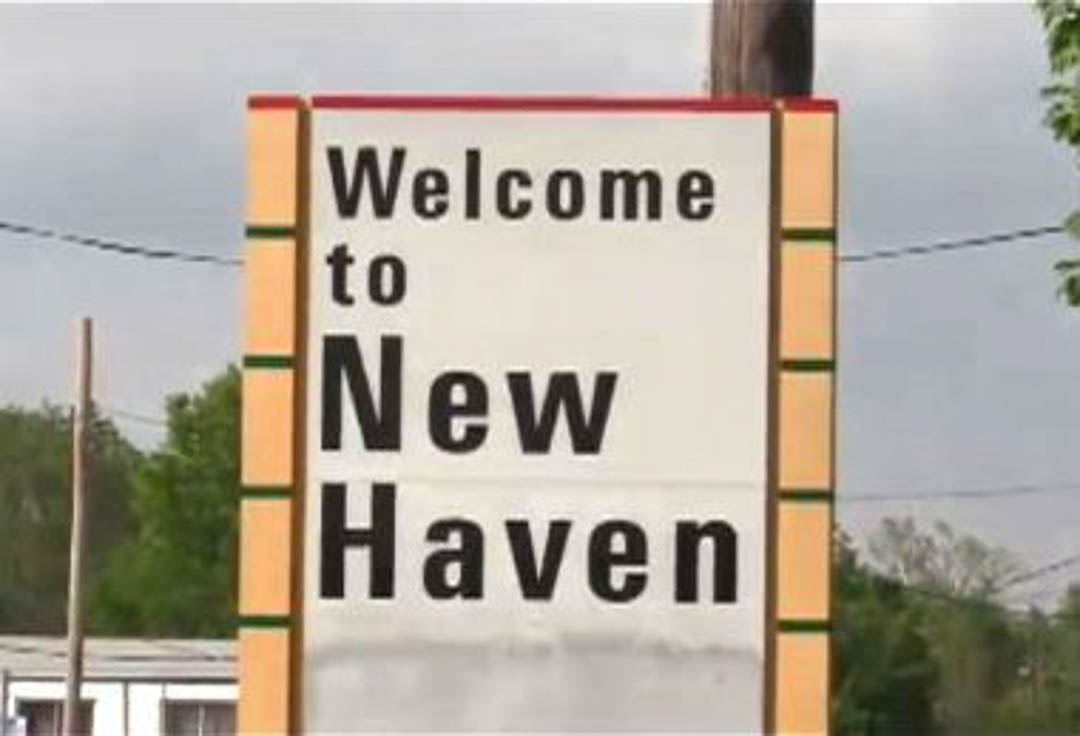 WHENFriday, September 14		5pm-8pmSaturday, September 15	10am-6pmSunday, September 16	10am-5pmMust be available for all 3 sessions.WHEREYale Divinity School409 Prospect Street, New Haven, CTExact workshop space to be determined. Free parking available.MEALSDinner provided Friday. Breakfast and lunch provided Saturday and Sunday. Gluten-Free, Vegetarian, and Vegan options will be available.HOW TO APPLYPlease complete online application at:justmoves.nationbuilder.comApplications due August 31, 2018.COST$400 (includes the workshop and all meals)Full and partial scholarships available; request on application.Free childcare available; request on application.Fee payable upon acceptance.Undoing Racism/Community Organizing WorkshopSeptember 14-16, 2018     New Haven, CTUNDOING RACISM/COMMUNITY ORGANIZING:  WHAT DOES IT TAKE?Analyzing Power: Effective organizing requires accurate analysis of the systems that keep racism in place.  The workshop examines why people are poor, how institutions and organizations perpetuate the imbalance of power, and who benefits from the maintenance of the status quo.

Recognizing Internalized Racial Oppression: The workshop explores how internalized racial oppression manifests itself both as Internalized Racial Inferiority and Internalized Racial Superiority. 

Defining Racism: In order to undo racism, organizers and educators must understand what racism is, and how and why it was constructed.  The workshop explores how the idea of race was created to implement systems that benefit some people and oppress and disadvantage others.

Understanding the Manifestations of Racism: Racism operates in more than just individual and institutional settings.  The workshop examines the dynamics of cultural racism, linguistic racism, and militarism as applied racism.

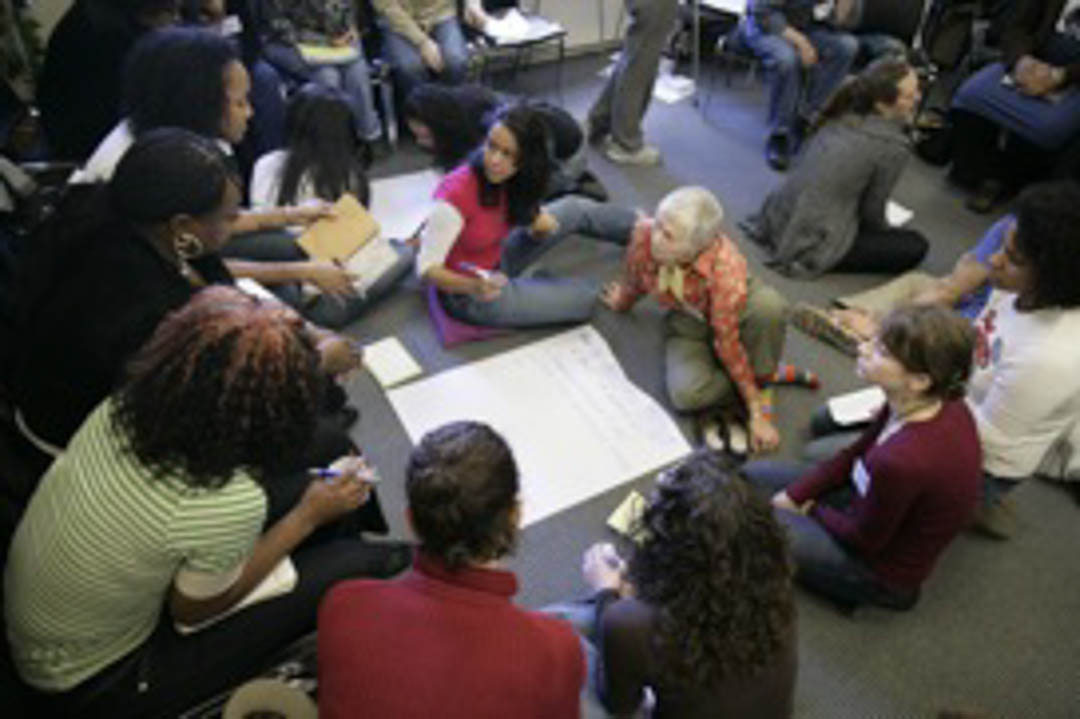 Learning From History: Racism has distorted, suppressed and denied the histories of people of color and white people as well.  The workshop demonstrates that a full knowledge of history is a necessary organizing tool as well as a source of personal and collective power.

Sharing Culture:  The workshop process demonstrates that even as racism divides people, sharing culture unites us.  Cultural sharing is a critical organizing tool and is central to the workshop experience. 

Organizing to Undo Racism: The workshop explores principles of effective organizing, strategic techniques of community empowerment, the importance of community accountability, and the internal dynamics of leadership development. 